1. (UERJ) O peso P de um objeto, a uma altura h acima do nível do mar, satisfaz a seguinte equação:, onde P0: peso do objeto ao nível do mar; r: raio da Terra. Sabe-se que P equivale a 81% de P0 quando o objeto se encontra a uma altura h1. Calcule, em função de r, o valor de h1.2. (UERJ) Uma fábrica de doces vende caixas com 50 unidades de bombons recheados com dois sabores, morango e caramelo. O custo de produção dos bombons de morango é de 10 centavos por unidade, enquanto o dos bombons de caramelo é de 20 centavos por unidade. Os demais custos de produção são desprezíveis. Sabe-se que cada caixa é vendida por R$7,20 e que o valor de venda fornece um lucro de 20% sobre o custo de produção de cada bombom. Calcule o número de bombons de cada sabor contidos em uma caixa.3. (UERJ) Moedas idênticas de 10 centavos de real foram arrumadas sobre uma mesa, obedecendo à disposição apresentada no desenho: uma moeda no centro e as demais formando camadas tangentes.Considerando que a última camada é composta por 84 moedas, calcule a quantia, em reais, do total de moedas usadas nessa arrumação.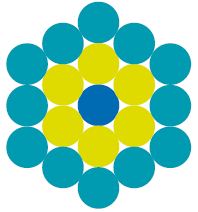 4. (UERJ) Considere um setor circular AOC, cujo ângulo central Ө é medido em radianos. A reta que tangencia o círculo no extremo P do diâmetro CP encontra o prolongamento do diâmetro AB em um ponto Q, como ilustra a figura.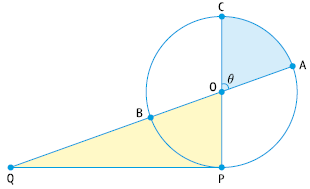 Sabendo que o ângulo Ө satisfaz a igualdade tgӨ = 2Ө, calcule a razão entre a área do setor AOC e a área do triângulo OPQ.5. (UERJ) Uma partícula parte do ponto A(2; 0), movimentando-se para cima (C) ou para a direita (D), com velocidade de uma unidade de comprimento por segundo no plano cartesiano. O gráfico abaixo exemplifica uma trajetória dessa partícula, durante 11 segundos, que pode ser descrita pela sequencia de movimentos CDCDCCDDDCC.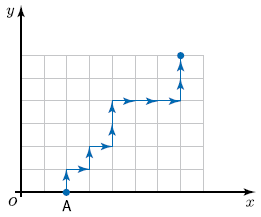 Admita que a partícula faça outra trajetória composta somente pela sequencia de movimentos CDD, que se repete durante 5 minutos, partindo de A. Determine a equação da reta que passa pela origem O (0,0) e pelo último ponto dessa nova trajetória.6. (UERJ) Um cilindro circular reto é inscrito em um cone, de modo que os eixos desses dois sólidos sejam colineares, conforme representado na ilustração.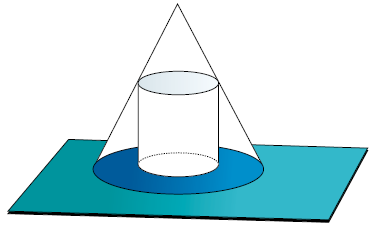 A altura do cone e o diâmetro da sua base medem, cada um, 12cm. Admita [que as medidas, em centímetros, da altura e do raio do cilindro variem no intervalo ]0;12[ de modo que ele permaneça inscrito nesse cone. Calcule a medida que a altura do cilindro deve ter para que sua área lateral seja máxima.Gabarito1. (UERJ) O peso P de um objeto, a uma altura h acima do nível do mar, satisfaz a seguinte equação:, onde P0: peso do objeto ao nível do mar; r: raio da Terra. Sabe-se que P equivale a 81% de P0 quando o objeto se encontra a uma altura h1. Calcule, em função de r, o valor de h1.Solução. Substituindo o valor indicado de P em relação a P0, temos:.2. (UERJ) Uma fábrica de doces vende caixas com 50 unidades de bombons recheados com dois sabores, morango e caramelo. O custo de produção dos bombons de morango é de 10 centavos por unidade, enquanto o dos bombons de caramelo é de 20 centavos por unidade. Os demais custos de produção são desprezíveis. Sabe-se que cada caixa é vendida por R$7,20 e que o valor de venda fornece um lucro de 20% sobre o custo de produção de cada bombom. Calcule o número de bombons de cada sabor contidos em uma caixa.Solução. Cada bombom com o lucro passa a custar:i) morango: R$0,10 x (1,2) = R$0,12                     ii) caramelo: R$0,20 x (1,20) = R$0,24Considerando x o número de bombons de morango e y o número de bombons de caramelo, temos:.3. (UERJ) Moedas idênticas de 10 centavos de real foram arrumadas sobre uma mesa, obedecendo à disposição apresentada no desenho: uma moeda no centro e as demais formando camadas tangentes.  Considerando que a última camada é composta por 84 moedas, calcule a quantia, em reais, do total de moedas usadas nessa arrumação.Solução. A partir da 2ª camada o número de moedas são 6, 12, 18,... Isto é uma progressão aritmética de razão 6. O número de camadas e o total de moedas valem: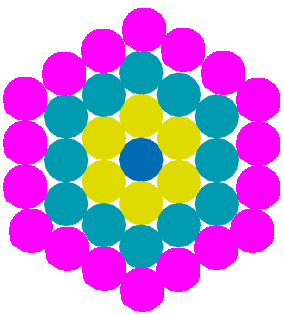 .4. (UERJ) Considere um setor circular AOC, cujo ângulo central Ө é medido em radianos. A reta que tangencia o círculo no extremo P do diâmetro CP encontra o prolongamento do diâmetro AB em um ponto Q, como ilustra a figura. Sabendo que o ângulo Ө satisfaz a igualdade tgӨ = 2Ө, calcule a razão entre a área do setor AOC e a área do triângulo OPQ.Solução. O triângulo OPQ é retângulo em P, pois é ponto de tangência. Encontrando as áreas respectivas e a razão pedida, temos:.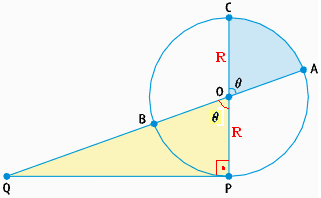 5. (UERJ) Uma partícula parte do ponto A(2; 0), movimentando-se para cima (C) ou para a direita (D), com velocidade de uma unidade de comprimento por segundo no plano cartesiano. O gráfico abaixo exemplifica uma trajetória dessa partícula, durante 11 segundos, que pode ser descrita pela sequencia de movimentos CDCDCCDDDCC. Admita que a partícula faça outra trajetória composta somente pela sequencia de movimentos CDD, que se repete durante 5 minutos, partindo de A. Determine a equação da reta que passa pela origem O (0,0) e pelo último ponto dessa nova trajetória.Solução. O movimento CDD, indica que haverá sempre o dobro de passos para direita do que foi para cima. Após 5 minutos passaram-se 5.(60) = 300 segundos. Como a partida foi do ponto (2,0), a posição final é (x + 2,y) com x = 2y. O total de movimentos será  x + y = 2y + y = 300  y = 100 e x = 2(100) = 200. A equação pedida passa pelos pontos (0,0) e (202,100):.6. (UERJ) Um cilindro circular reto é inscrito em um cone, de modo que os eixos desses dois sólidos sejam colineares, conforme representado na ilustração. A altura do cone e o diâmetro da sua base medem, cada um, 12cm. Admita [que as medidas, em centímetros, da altura e do raio do cilindro variem no intervalo ]0;12[ de modo que ele permaneça inscrito nesse cone. Calcule a medida que a altura do cilindro deve ter para que sua área lateral seja máxima.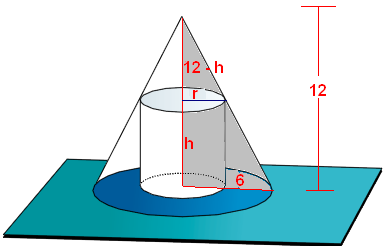 Solução. A área lateral do cilindro é dada por Al = 2rh.Estabelecendo a semelhança do triângulo sombreado, temos:.MATÉRIA:MATEMÁTICAPROF.(A).:EMANUELSÉRIE:3ª EMALUNO(A):TURMA:TURNO: